Возможно упаковка в любую тару по согласованию. Имеются все лабораторные исследования на мёд, пасеку, работа в программе «Меркурий», сертификат соответствия качества.+79788625576 вайбер, вацап.+79782137509 Klochko2015@bk.ru                                                                     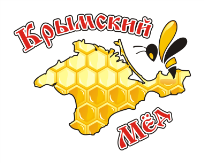 Сорт мёдаОбъём тараЦена руб.Степное разнотравье 0,35 л. (500 гр.)стекло (крафт)120Донник  0,35 л. (500 гр.)стекло (крафт)140Липа0,35 л. (500 гр.)стекло (крафт)190Горное разнотравье 0,35 л. (500 гр.)стекло (крафт)160Гречка0,35 л. (500 гр.)стекло (крафт)260Рапс0,35 л.(500 гр.)стекло (крафт)220Акация0,35 л. (500 гр.)стекло (крафт)350Степное разнотравье 0,5 л. (700гр)пластик145Донник  0,5 л. (700гр)пластик170Липа0,5 л. (700гр)пластик230Горное разнотравье0,5 л. (700гр)пластик195Гречка0,5 л. (700гр)пластик320Рапс0.5 л. (700гр)пластик270Акация0,5 л. (700гр)пластик425Степное разнотравье 1 л. (1400 гр)пластик290Донник  1 л. (1400 гр)пластик340Липа1 л. (1400 гр)пластик460Горное разнотравье1 л. (1400 гр)пластик380Гречка1 л. (1400 гр)пластик640Рапс1 л. (1400 гр)пластик540Акация1 л. (1400 гр)пластик850Подарочный набор               «С любовью из Крыма» 3 упакованные баночки по 0,04 л. в крафтовую коробочкустекло+крафтовая коробочка обмотанная нитью190Подарочная шкатулка «Натуральный Крымский мёд»2 упакованные баночки по 0,35 на выбор 250 (только шкатулка)+ 2 любые баночки 0,35 на выборЛюбой вид                   0,04 мл. (55 гр)стекло50             ЭКСКЛЮЗИВЛесной0,35 л. (500 гр.)стекло160Лесной 0,5 лпластик250Лесной1 л.пластик500Мед донник с добавлением натуральных ягод и орехов (доля ягоды и орехов в меде составляет 25 %)Мед донник с добавлением натуральных ягод и орехов (доля ягоды и орехов в меде составляет 25 %)Мед донник с добавлением натуральных ягод и орехов (доля ягоды и орехов в меде составляет 25 %)Мед донник с добавлением натуральных ягод и орехов (доля ягоды и орехов в меде составляет 25 %) Донник с клюквой 0,35 (500 гр)стекло (крафт)190Донник с черносливом0,35 (500 гр)стекло (крафт)170Донник с курагой 0,35 (500 гр)стекло (крафт)170Донник с изюмом0,35 (500 гр)стекло (крафт)185Донник с зизифусом 0,35 (500 гр)стекло (крафт)175Донник с грецким орехом0,35 (500 гр)стекло (крафт)180Донник с лесным орехом0,35 (500 гр)стекло (крафт)200